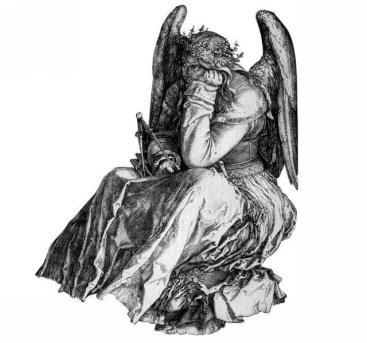 PRIJAVA ZA UPIS NA DIGITALNU FEMINISTIČKU ŠKOLUCENTRA ZA ŽENSKE STUDIJE2019. GODINEIme i prezimeGodina rođenjaGrad/ država u kojoj živite                                    Broj telefonaE-mail adresa koju redovno proveravateDa li studirate? Koji fakultet/odsek i koja godina studija?(Ako ste završili studije, molimo vas napišite koje)Kojim se stranim jezicima služite i koliko ste ih dugo učili?Da li ste ranije stekli obrazovanje iz oblasti ženskih ili rodnih studija?Da li imate redovan  pristup stabilnoj internet konekciji? Preko kog uređaja planirate da pratite predavanja?Da li ste deo ženske i/ili feminističke (formalne/neformalne) grupe?Da li imate nalog na društvenoj mreži Youtube i ukoliko ne, da li ste spremni da ga otvorite za potrebe praćenja Digitalne feminističke škole?Kako ste saznali za Digitalnu feminističku školu Centra za ženske studije?Molimo Vas da ukratko opišete zašto vas interesuje Digitalna feministička škola. Koja znanja iz oblasti ženskih i/ili rodnih studija su važna za vaš profesionalni, aktivistički i/ili lični razvoj?(Molimo vas da odgovor ne bude duži od 300 reči)Koja je najvažnija tema kojom bi, po vašem mišljenju, feministički pokret u Srbiji trebalo danas da se bavi i zašto?(Molimo vas da odgovor ne bude duži od 200 reči)Kako planirate da primenite znanje koje ste stekle/i pohađanjem Digitalne feminističke škole?(Molimo vas da odgovor ne bude duži od 200 reči)